BBC micro:bit Christmas PlaylistSilent Night 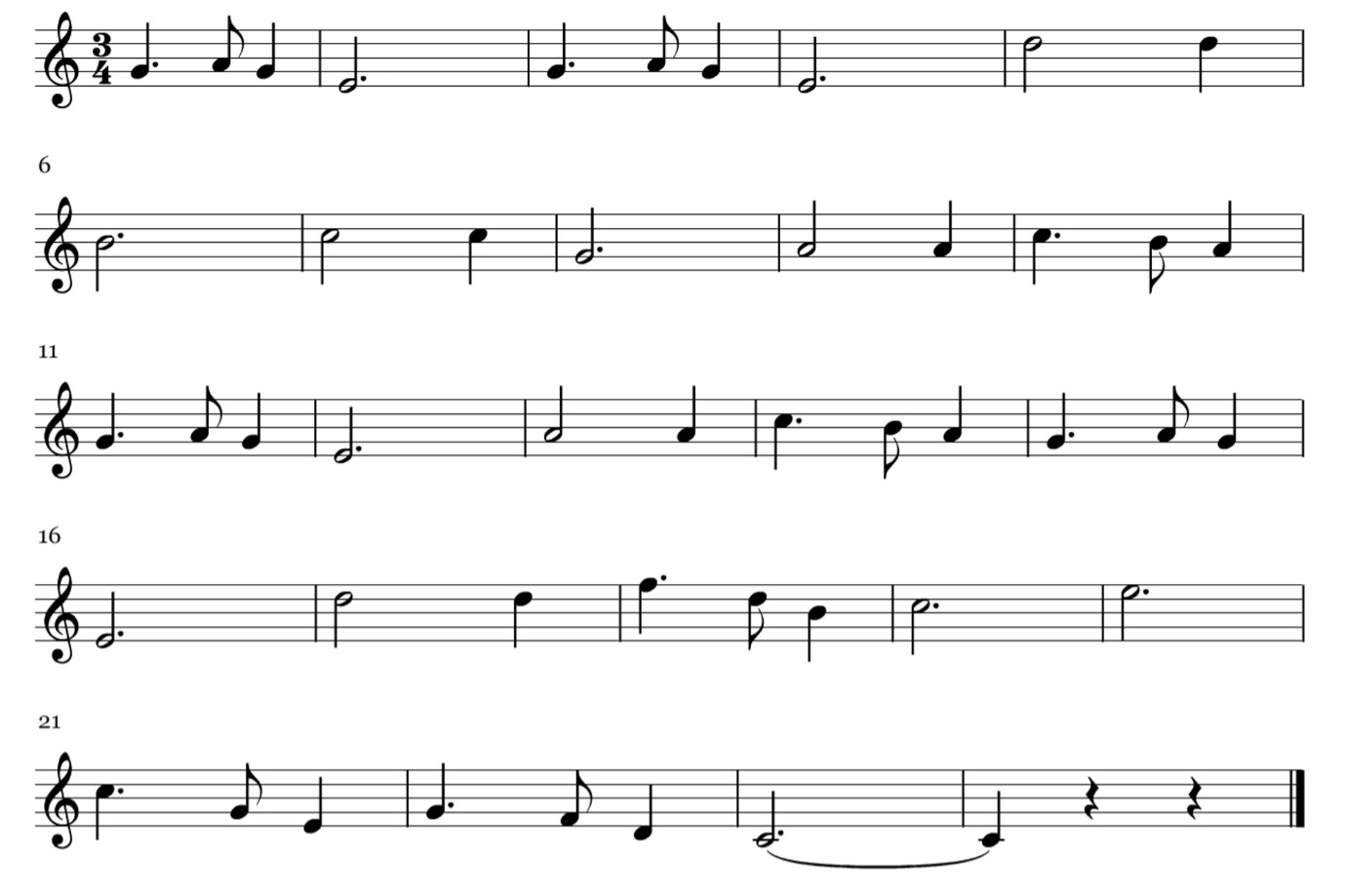 Jingle Bells 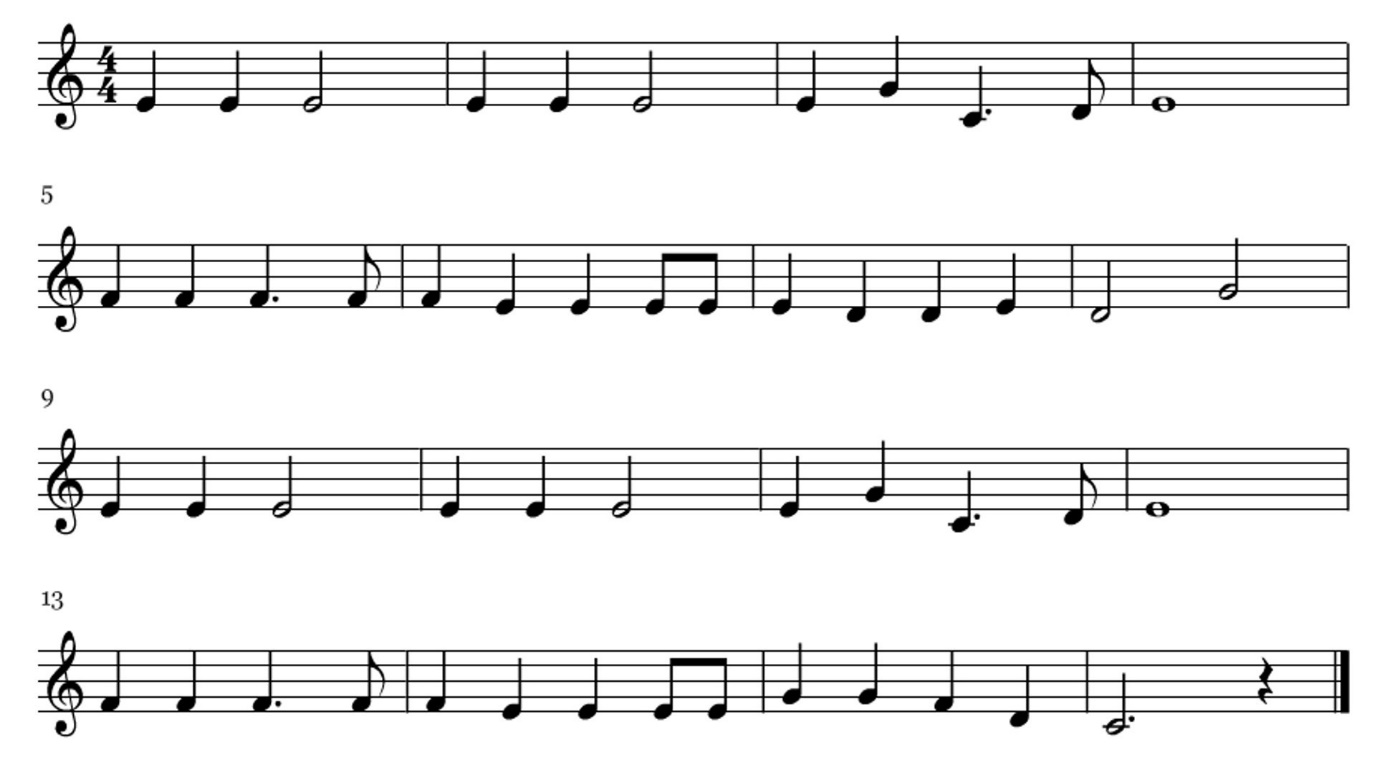 We Wish You a Merry Christmas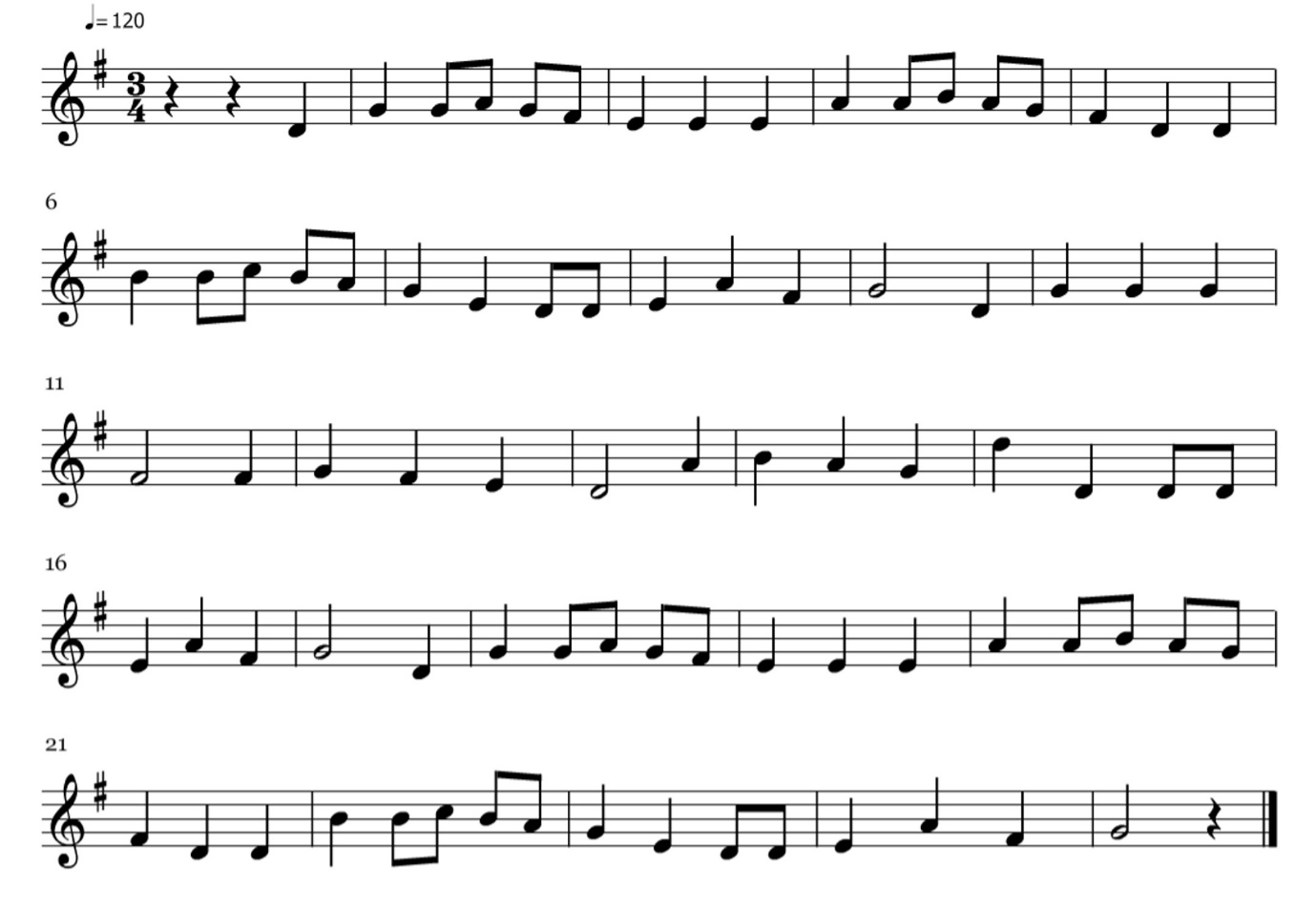 